ПРИЛОЖЕНИЕ №1 К ДОГОВОРУ № 117939 от 25.10.2018ИзделияУслугиИТОГО ПО ЗАКАЗУСкидка 10 %Итого со скидкой: 13096 руб.Работа: 3000 руб.Монтажный комплект: 700 руб.Итоговая сумма: 16796 руб.Счет действителен в течение 5-х рабочих дней.Оплата заказа заказчиком автоматически означает согласие со стоимостью заказа, размерами, конфигурацией изделий и комплектующих материалов, даже в случае не подписания приложения к договору.Клиент ознакомлен с изменениями №1 ГОСТ 23166-99 "Блоки оконные. Общие технические условия", содержание которого ему понятно. В случае отказа от установки на Изделиях "Детского замка", клиент принимает на себя всю ответственность за возможное наступление негативных последствий.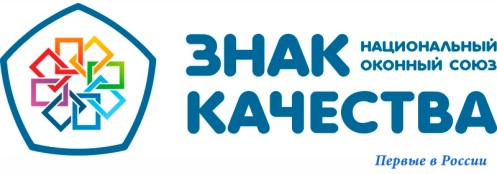 Изделие №1 (Окно) - 1 шт.Изделие №1 (Окно) - 1 шт.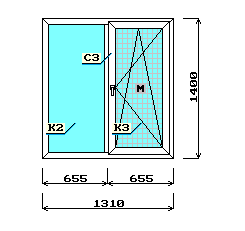 Модель: Montblanc EcoЦвет профиля: БелыйФурнитура: Roto NTЗаполнение: 32мм 4x10x5x9x4 Стеклопакет двухкамерный (Антишум) (3 стекла)Уплотнение: Черное уплотн.Ручка: Ручка ROTO белаяЦвет накладок на петли: БелыйВид изделия: ИзнутриГабариты изделия даны без учёта дополнительных профилей (расширителей, подставочного профиля и т.п.)Итого стоимость14 551,40 рубИтого стоимость услуг0,00 рубИтоговая стоимость14 551,40 рубЗаказчик ________________________Исполнитель ________________________